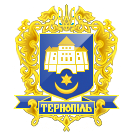 ТЕРНОПІЛЬСЬКА МІСЬКА РАДАПОСТІЙНА КОМІСІЯ З ПИТАНЬ МІСТОБУДУВАННЯПротокол засідання комісії №1від 31.01.2020 р.Всього членів комісії: 	(7) Паньків Н.М., Газилишин А.Б., Півторак С.Р., Редьква Н.М., 				Смакоуз Ю.Г., Штопко Ю.В., Шоломейчук Н.В.Присутні члени комісії: 	(4) Паньків Н.М., Газилишин А.Б., Півторак С.Р., Редьква Н.М. Відсутні члени комісії:	(3)  Шоломейчук Н.В., .Штопко Ю.В. Смакоуз Ю.Г.Кворум є. Засідання комісії правочинне.На засідання комісії запрошені:Кібляр В.Л. – начальник відділу земельних ресурсів;Добрікова С.Є. – начальник управління організаційно-виконавчої роботи;Бесага В.Й. – начальник управління архітектури та кадастру;Чорна Ю.О. – начальник організаційного відділу ради управління організаційно – виконавчої роботи.Головуюча  – голова комісії Н.М.Паньків.СЛУХАЛИ:	Про затвердження порядку денного, відповідно до листа від 31.01.2020р. №45/01-ІЮВиступив:	В.Л.Кібляр, який запропонував включити до порядку денного наступні питання:Про надання дозволу на розроблення проектів землеустрою щодо відведення земельних ділянок за адресою вул.Золотогірська (гр.Дмитришин П.П. та інші)Про надання дозволу на складання проекту землеустрою земельної ділянки за адресою вул.Чумацька  гр.Дзюбі К.І.Про надання дозволу на проведення експертної грошової оцінки земельної ділянки, наданої  для обслуговування будівлі магазину автозапчастин з пунктом автотехсервісу (мийка) та мінібаром за адресою вул. Довженка,18б ПП «Моноліт-Проект»Про поновлення договору оренди землі за адресою вул. Слівенська ТОВ «Житло»Про надання дозволу на розроблення проекту землеустрою щодо відведення земельної ділянки за адресою вул. Бродівська,60в  гр. Василевському Віктору ЯковичуПро надання дозволу на розроблення проекту землеустрою щодо відведення земельної ділянки за адресою вул.Яблунева,4 гр.Костику В.А.Про затвердження проекту землеустрою щодо відведення земельної ділянки за адресою вул. Д.Лук’яновича,8 гр.Слободяну М.Г.Про надання дозволу на розроблення проекту землеустрою щодо відведення земельної ділянки за адресою вул.І.Котляревського,12 гр.Бутрин Г.В.Про надання дозволу на розроблення проекту землеустрою щодо відведення земельної ділянки за адресою вул.Хліборобна,59 гр.Климчик Л.В.Про надання дозволу на розроблення технічної документації із землеустрою щодо встановлення меж земельної ділянки в натурі (на місцевості) за адресою вул.І.Пулюя,7а гр.Широкому О.І., Широкій А.П.Про надання дозволу на розроблення проекту землеустрою щодо відведення земельної ділянки за адресою вул. Д.Лук’яновича,8 прим.33  гр.Гуменній М.П.Про затвердження проекту землеустрою щодо відведення земельної ділянки за адресою вул.Зарічна,36 гр.Май Г.П.Про затвердження проекту землеустрою щодо відведення земельної ділянки для обслуговування багатоквартирного житлового будинку за адресою вул. Бродівська,15 ОСББ «Бродівська-15»Про надання дозволу на розроблення проекту землеустрою щодо відведення земельної ділянки за адресою вул.Хліборобна,59 гр.Климчик Л.В.Про затвердження проекту землеустрою щодо відведення земельної ділянки за адресою вул.Калинова,4а гр.Вельгію О.М.Про надання дозволу на розроблення проекту землеустрою щодо відведення земельної ділянки за адресою вул.М.Глінки,43 гр.Тирпаку А.Р., Тирпаку Ю.Р.Про надання дозволу на розроблення проекту землеустрою щодо відведення земельної ділянки за адресою вул.Зарічна,23 гр.Щербатій М.Т.Про надання дозволу на проведення експертної грошової оцінки земельної ділянки наданої для обслуговування викупленої частини будівлі за адресою вул. Микулинецька-бічна,10 гр. Метельській О.М.Про надання дозволу на розроблення проекту землеустрою щодо відведення земельної ділянки по зміні її цільового призначення за адресою вул.Оболоня,33 гр.Яримовичу Б.В.Про надання дозволу на розроблення технічної документації із землеустрою щодо встановлення меж земельної ділянки в натурі (на місцевості) за адресою вул.Гайова-бічна,9а гр.Горунович О-С.Я.Про передачу безоплатно у власність земельної ділянки за адресою вул.Мостова,8 гр.Коваль І.В.Про затвердження проекту землеустрою щодо відведення земельної ділянки за адресою вул.Низинна,3 гр.Мізьолик Н.І.Про надання дозволу на розроблення технічної документації із землеустрою щодо встановлення меж земельної ділянки в натурі (на місцевості) за адресою вул.Д.Нечая,7 гр.Новосад Т.І.Про затвердження проекту землеустрою щодо відведення земельної ділянки за адресою вул.Тісна,8 гр.Китай Т.О.Про надання земельної ділянки для обслуговування багатоквартирного житлового будинку за адресою вул. Б.Хмельницького,9Б ОСББ «Хмельницького 9Б»Про надання дозволу на розроблення проекту землеустрою щодо відведення земельної ділянки для обслуговування багатоквартирного житлового будинку за адресою вул. Чалдаєва,15 ОСББ «Чалдаєва, 15»Про внесення змін в рішення міської радиПро затвердження проекту землеустрою щодо відведення земельної ділянки для обслуговування багатоквартирного житлового будинку за адресою вул. В. Сімовича,1 ОСББ «В.Сімовича,1»Про погодження питання передачі земельної ділянки сільськогосподарського призначення державної власності гр.Качану В.В.Про надання земельної ділянки за адресою вул.Достоєвського,4 гр.Гоминюку Б.І.Про затвердження технічної документації із землеустрою щодо встановлення меж земельної ділянки в натурі (на місцевості) за адресою вул.Бережанська,26 гр.Даньківу Я.І.Про передачу безоплатно у власність земельної ділянки за адресою вул.Я.Стецька,21/1 гр.Антощуку С.С.Про надання земельної ділянки за адресою вул. І.Котляревського, 67  Державному підприємству «Український державний центр радіочастот»Про затвердження проектів землеустрою щодо відведення земельних ділянок за адресою вул.Микулинецька (гр.Сович М.Д. та інші)Про внесення змін в рішення міської ради від 30.06.2015р.№6/60/16Результати голосування за затвердження порядку денного в цілому з врахуванням пропозицій В.Л.Кібляра: За - 4, проти-0, утримались-0. Рішення прийнято.ВИРІШИЛИ: Затвердити порядок денний засідання комісії.Порядок денний засідання:Слухали:Про зняття з контролю та перенесення термінів виконання рішень міської радиДоповідала: Добрікова С.Є.Вирішили:		1. Зняти з контролю у зв’язку з виконанням наступні пункти: 1.3. п.5 рішення міської ради від 25.10.2019 року № 7/39/64 «Про внесення змін в рішення міської ради ».1.7. п.2 рішення міської ради від 05.10.2018 року № 7/28/145 «Дозволити виконавчому комітету розробити детальний план території мікрорайону № 14, який обмежений вул. Тарнавського, вул. Володимира Великого, вул. М. Липницького, вул. Київська».1.14.п.1 рішення міської ради від 06.12.2019 року № 7/41/174 «З врахуванням інформації, озвученої депутатом І.Костюком на 41 сесії міської ради щодо конфліктної ситуації відносно земельної ділянки для будівництва та обслуговування житлового будинку, господарських будівель і споруд за адресою просп.Злуки гр.Максим’яком Юрієм Богдановичем, управлінню організаційно-виконавчої роботи підготувати проект розпорядження міського голови про створення комісії за участю представників фракцій міської ради, постійної комісії з питань містобудування, депутата І.Костюка, управлінь правового забезпечення і містобудування, архітектури та кадастру, відділів ДАБК і земельних ресурсів з залученням представників будинку №20 по вул.Коновальця та ЗОШ№23»1.18.п.4 рішення міської ради від 20.12.2019 року № 7/42/87 «Управлінню організаційно-виконавчої роботи підготувати проект розпорядження про створення комісії щодо розгляду питання про земельну ділянку (кад.номер 6110100000:17:002:0200) площею 14,3549га за адресою автошлях М09 Тернопіль-Львів-Рава-Руська (у напрямку Львівської автомобільної дороги) з включенням представників обслуговуючого кооперативу «Сади ветеранів АТО» та ГО учасників АТО».1.19.п.2 рішення міської ради від 06.12.2019 року № 7/41/160 «Виконавчому комітету в двомісячний термін оформити право власності на земельні ділянки відповідно до Закону України «Про державну реєстрацію речових прав на нерухоме майно та їх обтяжень».2. Залишити на контролі наступні пункти:1.8. п.3 рішення міської ради від 05.10.2018 року № 7/28/145 «Внести відповідні зміни до Генерального плану міста та передбачити зону рекреації на зазначеній вище території».1.13.Рішення міської ради від 15.12.2017 року № 7/21/8 «Про депутатський запит Шкули А.П.».1.33.Рішення міської ради від 02.01.2018 року № 7/22/10 «Про депутатський запит депутата Шкули А.П.».1.35.Рішення міської ради від 08.08.2018 року № 7/26/21 «Про депутатський запит Н.В.Зелінки».1.36.Рішення міської ради від 22.11.2018 року № 7/30/3 «Про депутатський запит депутата міської ради Н.В. Шоломейчук».1.44.п.9 рішення міської ради від 06.12.2019 року № 7/41/174 «З врахуванням рішення міської ради щодо припинення права користування ВАТ «Текстерно» земельною ділянкою за адресою вул.Текстильна відділу земельних ресурсів підготувати проект рішення про долучення земельної ділянки для проходу, проїзду та паркування автотранспорту біля спортивного комплексу».3. Перенести терміни наступного пункту:1.17. п.8 рішення міської ради від 06.12.2019р. №7/41/174 «Відділу земельних ресурсів забезпечити проведення інвентаризації та реєстрації земельних ділянок, які не обтяжені нерухомим майном» до 01.08.2020 року.2.4 Рішення міської ради від 15.12.2017 року № 7/21/9 «Про депутатський запит Шкули А.П.» до 01.03.2020 року.Результати голосування за проект рішення в цілому: За - 4, проти-0, утримались-0. Рішення прийнято.Вирішили:	Рішення комісії №1 додається.Слухали:Про надання дозволу на розроблення проекту землеустрою щодо відведення земельної ділянки за адресою вул.Микулинецька,115/65 гр.Оленичу В.А.Доповідав:	Кібляр В.Л.Результати голосування за проект рішення: За - 4, проти-0, утримались-0. Рішення прийнято.Вирішили:	Рішення комісії №2 додається.Слухали:Про надання дозволу на складання проекту землеустрою щодо відведення  земельної ділянки для обслуговування торгового приміщення за адресою вул.Патріарха Мстислава,2а гр.Зарудній Г.М.Доповідав:	Кібляр В.Л.Результати голосування за проект рішення: За - 4, проти-0, утримались-0. Рішення прийнято.Вирішили:	Рішення комісії №3 додається.Слухали:Про затвердження технічної документації із землеустрою щодо встановлення меж земельної ділянки в натурі (на місцевості) за адресою вул.Оболоня,23 гр.Барану М.В.Доповідав:	Кібляр В.Л.Результати голосування за проект рішення: За - 4, проти-0, утримались-0. Рішення прийнято.Вирішили:	Рішення комісії №4 додається.Слухали:Про затвердження проекту землеустрою щодо відведення земельної ділянки за адресою вул.Микулинецька,115/170а гр.Шведик І.Й.Доповідав:	Кібляр В.Л.Результати голосування за проект рішення: За - 4, проти-0, утримались-0. Рішення прийнято.Вирішили:	Рішення комісії №5 додається.Слухали:Про затвердження проекту землеустрою щодо відведення земельної ділянки за адресою вул.Микулинецька,115/21 гр.Котовській К.М.Доповідав:	Кібляр В.Л.Результати голосування за проект рішення: За - 4, проти-0, утримались-0. Рішення прийнято.Вирішили:	Рішення комісії №6 додається.Слухали:Про затвердження проекту землеустрою щодо відведення земельної ділянки за адресою вул.Микулинецька,115/170 гр.Дідик М.М.Доповідав:	Кібляр В.Л.Результати голосування за проект рішення: За - 4, проти-0, утримались-0. Рішення прийнято.Вирішили:	Рішення комісії №7 додається.Слухали:Про надання дозволу на розроблення проекту землеустрою щодо відведення земельної ділянки за адресою вул.С.Стадникової,10 гр.Бутрину В.Я., Бутрин Г.Т., Бутрину В.В., Бутрину О.В., Бутрин Х.О., Чорному Й.М., Левусь М.МДоповідав:	Кібляр В.Л.Результати голосування за проект рішення: За - 4, проти-0, утримались-0. Рішення прийнято.Вирішили:	Рішення комісії №8 додається.Слухали:Про затвердження проекту землеустрою щодо відведення земельної ділянки за адресою вул.Є.Гребінки,20 гр.Буську Д.С.Доповідав:	Кібляр В.Л.Результати голосування за проект рішення: За - 4, проти-0, утримались-0. Рішення прийнято.Вирішили:	Рішення комісії №9 додається.Слухали:Про надання дозволу на розроблення технічної документації із землеустрою щодо встановлення меж земельної ділянки в натурі (на місцевості) за адресою вул.А.Манастирського,13 гр.Дуць П.О.Доповідав:	Кібляр В.Л.Результати голосування за проект рішення: За - 4, проти-0, утримались-0. Рішення прийнято.Вирішили:	Рішення комісії №10 додається.Слухали:Про надання дозволу на розроблення технічних документацій із землеустрою щодо встановлення меж земельних ділянок в натурі (на місцевості) за адресою вул.Дубовецька,9 (гр.Тимків М.М. та інші)Доповідав:	Кібляр В.Л.Результати голосування за проект рішення: За - 4, проти-0, утримались-0. Рішення прийнято.Вирішили:	Рішення комісії №11 додається.Слухали:Про надання дозволу на укладення договору земельного сервітуту за адресою вул. С.Будного комунальному підприємству «Тернопільелектротранс»Доповідав:	Кібляр В.Л.Виступила:	Н.М. Паньків, яка запропонувала перенести розгляд даного проекту рішення на чергове засідання.Вирішили:	Перенести розгляд даного проекту рішення на чергове засідання.Рішення комісії №12 додається.Слухали:Про затвердження проекту землеустрою щодо відведення земельної ділянки за адресою вул.Хутірська гр.Стебельському Р.П.Доповідав:	Кібляр В.Л.Результати голосування за проект рішення: За - 4, проти-0, утримались-0. Рішення прийнято.Вирішили:	Рішення комісії №13 додається.Слухали:Про надання дозволу на розроблення проекту землеустрою щодо відведення земельної ділянки за адресою вул.Руська,6б гр.Левандовському О.А.Доповідав:	Кібляр В.Л.Результати голосування за проект рішення: За - 4, проти-0, утримались-0. Рішення прийнято.Вирішили:	Рішення комісії №14 додається.Слухали:Про передачу безоплатно у власність земельної ділянки за адресою вул.Сидора Голубовича,1б гр.Наконечній О.П.Доповідав:	Кібляр В.Л.Результати голосування за проект рішення: За - 4, проти-0, утримались-0. Рішення прийнято.Вирішили:	Рішення комісії №15 додається.Слухали:Про надання дозволу на розроблення технічної документації із землеустрою щодо встановлення (відновлення) меж земельної ділянки в натурі (на місцевості) для обслуговування 75-квартирного житлового будинку з вбудованими автостоянками та приміщеннями громадського призначення за адресою вул. Котляревського,13 ОСББ «Котляревського,13»Доповідав:	Кібляр В.Л.Результати голосування за проект рішення: За - 4, проти-0, утримались-0. Рішення прийнято.Вирішили:	Рішення комісії №16 додається.Слухали:Про затвердження проекту землеустрою щодо відведення земельної ділянки за адресою вул.І.Вагилевича,4 гр.Григель Л.А., Бакалцю О.Д., Бакалець О.Т.Доповідав:	Кібляр В.Л.Результати голосування за проект рішення: За - 4, проти-0, утримались-0. Рішення прийнято.Вирішили:	Рішення комісії №17 додається.Слухали:Про надання дозволу на укладання договору земельного сервітуту за адресою вул.Карпенка релігійній громаді «Парафія введення в храм Пресвятої Богородиці» м.Тернопіль Тернопільсько-Бучацької єпархії Української православної церкви Київського ПатріархатуДоповідав:	Кібляр В.Л.Результати голосування за проект рішення: За - 4, проти-0, утримались-0. Рішення прийнято.Вирішили:	Рішення комісії №18 додається.Слухали:Про затвердження проекту землеустрою щодо відведення земельної ділянки за адресою вул.М.Михалевича,11а гр.Чайковському Р.І., Чайковському Т.Р.Доповідав:	Кібляр В.Л.Результати голосування за проект рішення: За - 4, проти-0, утримались-0. Рішення прийнято.Вирішили:	Рішення комісії №19 додається.Слухали:Про затвердження проекту землеустрою щодо відведення земельної ділянки за адресою вул.Тролейбусна,14 гр.Онисько М.В.Доповідав:	Кібляр В.Л.Результати голосування за проект рішення: За - 4, проти-0, утримались-0. Рішення прийнято.Вирішили:	Рішення комісії №20 додається.Слухали:Про затвердження проекту землеустрою щодо відведення земельної ділянки за адресою вул.В.Юрчака,2А гр.Жмурку А.П., Хвалибога Л.І., Гук І.Т.Доповідав:	Кібляр В.Л.Результати голосування за проект рішення: За - 4, проти-0, утримались-0. Рішення прийнято.Вирішили:	Рішення комісії №21 додається.Слухали:Про надання дозволу на складання проекту землеустрою земельної ділянки за адресою вул.Тернопільська,35 гр.Цимбалістій М.О.Доповідав:	Кібляр В.Л.Результати голосування за проект рішення: За -4, проти-0, утримались-0. Рішення прийнято.Вирішили:	Рішення комісії №22 додається.Слухали:Про надання дозволу на розроблення проекту землеустрою щодо відведення земельної ділянки за адресою вул.Березова,23 гр.Мукомелі О.П., Мукомелі Р.Ю., Мукомелі М.Ю.Доповідав:	Кібляр В.Л.Результати голосування за проект рішення: За - 4, проти-0, утримались-0. Рішення прийнято.Вирішили:	Рішення комісії №23 додається.Слухали:Про надання дозволу на розроблення проекту землеустрою щодо відведення земельної ділянки по зміні її цільового призначення за адресою пров.Галицький,20 гр.Пелехатій М.В.Доповідав:	Кібляр В.Л.Результати голосування за проект рішення: За - 3, проти-0, утримались-1 (А.Б.Газилишин). Рішення не прийнято.Вирішили:	Рішення комісії №24 додається.Слухали:Про затвердження технічної документації із землеустрою щодо встановлення меж земельної ділянки в натурі (на місцевості) за адресою вул.Відродження,16 с.Іванківці  (в межах населеного пункту) Зборівського району Тернопільської області, яке належить до Тернопільської міської територіальної громади, гр.Чубатій Л.П.Доповідав:	Кібляр В.Л.Результати голосування за проект рішення: За - 4, проти-0, утримались-0. Рішення прийнято.Вирішили:	Рішення комісії №25 додається.Слухали:Про надання дозволу на розроблення технічної документації із землеустрою щодо встановлення меж земельної ділянки в натурі (на місцевості) за адресою  вул.Дубина,3 с.Вертелка (в межах населеного пункту) Зборівського району Тернопільської області, яке належить до Тернопільської міської територіальної громади, гр.Ярошевському А.Р.Доповідав:	Кібляр В.Л.Результати голосування за проект рішення: За - 4, проти-0, утримались-0. Рішення прийнято.Вирішили:	Рішення комісії №26 додається.Слухали:Про затвердження проекту землеустрою щодо відведення земельної ділянки за адресою вул.Зарічна,28 гр.Лисому І.І.Доповідав:	Кібляр В.Л.Результати голосування за проект рішення: За - 4, проти-0, утримались-0. Рішення прийнято.Вирішили:	Рішення комісії №27 додається.Слухали:Про затвердження проекту землеустрою щодо відведення земельної ділянки за адресою вул.І.Богуна,14  гр.Варшавській О.В.Доповідав:	Кібляр В.Л.Результати голосування за проект рішення: За - 4, проти-0, утримались-0. Рішення прийнято.Вирішили:	Рішення комісії №28 додається.Слухали:Про затвердження проекту землеустрою щодо відведення земельної ділянки за адресою вул.С.Чарнецького,16 гр.Гірняк М.В.Доповідав:	Кібляр В.Л.Результати голосування за проект рішення: За - 4, проти-0, утримались-0. Рішення прийнято.Вирішили:	Рішення комісії №29 додається.Слухали:Про надання дозволу на розроблення проекту землеустрою щодо відведення земельної ділянки за адресою вул.Степова,57 гр.Дебері М.Ю., Дебері К.С., Дебері А.С.Доповідав:	Кібляр В.Л.Результати голосування за проект рішення: За - 4, проти-0, утримались-0. Рішення прийнято.Вирішили:	Рішення комісії №30 додається.Слухали:Про затвердження проекту землеустрою щодо відведення земельної ділянки за адресою вул.Ю.Федьковича,4 гр.Комаровській М.В., Комаровському Б.Ю.Доповідав:	Кібляр В.Л.Результати голосування за проект рішення: За - 4, проти-0, утримались-0. Рішення прийнято.Вирішили:	Рішення комісії №31 додається.Слухали:Про передачу безоплатно у власність земельної ділянки за адресою вул.Академіка С.Дністрянського,26 гр.Кушнір І.Б.Доповідав:	Кібляр В.Л.Результати голосування за проект рішення: За - 4, проти-0, утримались-0. Рішення прийнято.Вирішили:	Рішення комісії №32 додається.Слухали:Про затвердження проекту землеустрою щодо відведення земельної ділянки за адресою вул.Полковника УПА О.Польового,23 гр.Хоміцькому А.А., Хоміцькій Х.А.Доповідав:	Кібляр В.Л.Результати голосування за проект рішення: За - 4, проти-0, утримались-0. Рішення прийнято.Вирішили:	Рішення комісії №33 додається.Слухали:Про затвердження проекту землеустрою щодо відведення земельної ділянки за адресою вул.Проектна гр.Бунту В.І.Доповідав:	Кібляр В.Л.Результати голосування за проект рішення: За - 2, проти-0, утримались-2 (Н.М.Паньків, А.Б.Газилишин). Рішення не прийнято.Вирішили:	Рішення комісії №34 додається.Слухали:Про затвердження технічної документації із землеустрою щодо встановлення меж земельної ділянки в натурі (на місцевості) за адресою вул.У.Самчука,26 гр.Заблоцькій Л.М., Шолох О.М.Доповідав:	Кібляр В.Л.Результати голосування за проект рішення: За - 4, проти-0, утримались-0. Рішення прийнято.Вирішили:	Рішення комісії №35 додається.Слухали:Про надання дозволу на поділ земельної ділянки за адресою вул.Піскова,7, яка перебуває в оренді гр.Білінської Г.Д.Доповідав:	Кібляр В.Л.Результати голосування за проект рішення: За - 3, проти-0, утримались-1 (А.Б.Газилишин). Рішення не прийнято.Вирішили:	Рішення комісії №36 додається.Слухали:Про надання дозволу на поділ земельної ділянки за адресою вул.Полковника Д.Вітовського,6, яка перебуває в оренді гр.Порохняк Л.Л., Івахів О.Л.Доповідав:	Кібляр В.Л.Результати голосування за проект рішення: За - 3, проти-0, утримались-1 (А.Б.Газилишин). Рішення не прийнято.Вирішили:	Рішення комісії №37 додається.Слухали:Про надання дозволу на розроблення проекту землеустрою щодо відведення земельної ділянки площею до 0,2253га адресою вул.Д.Лук’яновича, 8 гр. Лавренюк Тетяні Миколаївні, гр.Лавренюку Всеволоду АрсенійовичуДоповідав:	Кібляр В.Л.Результати голосування за проект рішення: За - 4, проти-0, утримались-0. Рішення прийнято.Вирішили:	Рішення комісії №38 додається.Слухали:Про надання дозволу на розроблення проекту землеустрою щодо відведення земельної ділянки за адресою вул.Микулинецька, 24  гр.Крамарчук С.Б.Доповідав:	Кібляр В.Л.Результати голосування за проект рішення: За - 4, проти-0, утримались-0. Рішення прийнято.Вирішили:	Рішення комісії №39 додається.Слухали:Про затвердження технічної документації із землеустрою щодо встановлення меж земельної ділянки в натурі (на місцевості) за адресою вул.Над Ставом,11 с.Глядки (в межах населеного пункту) Зборівського району Тернопільської області, яке належить до Тернопільської міської територіальної громади, гр.Качан Г.Б.Доповідав:	Кібляр В.Л.Результати голосування: За - 4, проти-0, утримались-0. Рішення прийнято.Вирішили: Рішення комісії №40 додається.Слухали:Про затвердження технічної документації із землеустрою щодо встановлення меж земельних ділянок в натурі (на місцевості) за адресою с.Глядки Зборівського району Тернопільської області, яке належить до Тернопільської міської територіальної громади, гр.Грущанській О.В.Доповідав:	Кібляр В.Л.Результати голосування за проект рішення: За - 4, проти-0, утримались-0. Рішення прийнято.Вирішили:	Рішення комісії №41 додається.Слухали:Про затвердження технічної документації із землеустрою щодо встановлення меж земельних ділянок в натурі (на місцевості) за адресою с.Чернихів Зборівського району Тернопільської області, яке належить до Тернопільської міської територіальної громади, гр.Павельчук Н.І.Доповідав:	Кібляр В.Л.Результати голосування за проект рішення: За - 4, проти-0, утримались-0Рішення прийнято.Вирішили:	Рішення комісії №42 додається.Слухали:Про затвердження технічної документації із землеустрою щодо встановлення меж земельної ділянки в натурі (на місцевості) за адресою вул.Центральна,73 с.Чернихів (в межах населеного пункту) Зборівського району Тернопільської області, яке належить до Тернопільської міської територіальної громади, гр.Жовтенку О.Ю., Жовтенко Л.Ю.Доповідав:	Кібляр В.Л.Результати голосування за проект рішення: За - 4, проти-0, утримались-0. Рішення прийнято.Вирішили:	Рішення комісії №43 додається.Слухали:Про затвердження технічної документації із землеустрою щодо встановлення меж земельної ділянки в натурі (на місцевості) за адресою вул.Горанська,7 с.Чернихів (в межах населеного пункту) Зборівського району Тернопільської області, яке належить до Тернопільської міської територіальної громади, гр.Марчуку Й.В.Доповідав:	Кібляр В.Л.Результати голосування за проект рішення: За - 4, проти-0, утримались-0Рішення прийнято.Вирішили:	Рішення комісії №44 додається.Слухали:Про затвердження технічної документації із землеустрою щодо встановлення меж земельної ділянки в натурі (на місцевості) за адресою вул.Центральна,10 с.Плесківці (в межах населеного пункту) Зборівського району Тернопільської області, яке належить до Тернопільської міської територіальної громади, гр.Лемезі З.В.Доповідав:	Кібляр В.Л.Результати голосування за проект рішення: За - 4, проти-0, утримались-0. Рішення прийнято.Вирішили:	Рішення комісії №45 додається.Слухали:Про затвердження технічної документації із землеустрою щодо встановлення меж земельних ділянок в натурі (на місцевості) за адресою с.Плесківці Зборівського району Тернопільської області, яке належить до Тернопільської міської територіальної громади, гр.Артем’яку В.Ю.Доповідав:	Кібляр В.Л.Результати голосування за проект рішення: За - 4, проти-0, утримались-0. Рішення прийнято.Вирішили:	Рішення комісії №46 додається.Слухали:Про затвердження технічної документації із землеустрою щодо встановлення меж земельної ділянки в натурі (на місцевості) за адресою с.Курівці (в межах населеного пункту) Зборівського району Тернопільської області, яке належить до Тернопільської міської територіальної громади гр.Михайлишин Г.В.Доповідав:	Кібляр В.Л.Результати голосування за проект рішення: За - 4, проти-0, утримались-0. Рішення прийнято.Вирішили:	Рішення комісії №47 додається.Слухали:Про надання дозволу на розроблення проекту землеустрою щодо відведення земельної ділянки за адресою вул.Центральна,16 с.Курівці (в межах населеного пункту) Зборівського району Тернопільської області, яке належить до Тернопільської міської територіальної громади, гр.Петрусику В.Г.Доповідав:	Кібляр В.Л.Результати голосування за проект рішення: За - 4, проти-0, утримались-0. Рішення прийнято.Вирішили:	Рішення комісії №48 додається.Слухали:Про затвердження технічної документації із землеустрою щодо встановлення меж земельних ділянок в натурі (на місцевості) загальною за адресою с.Курівці Зборівського району Тернопільської області, яке належить до Тернопільської міської територіальної громади, гр.Чорному Б.І.Доповідав:	Кібляр В.Л.Результати голосування за проект рішення: За - 4, проти-0, утримались-0. Рішення прийнято.Вирішили:	Рішення комісії №49 додається.Слухали:Про затвердження технічної документації із землеустрою щодо встановлення меж земельної ділянки в натурі (на місцевості) за адресою с.Курівці Зборівського району Тернопільської області, яке належить до Тернопільської міської територіальної громади, гр.Голоюсі П.П.Доповідав:	Кібляр В.Л.Результати голосування за проект рішення: За - 4, проти-0, утримались-0. Рішення прийнято.Вирішили:	Рішення комісії №50 додається.Слухали:Про затвердження технічної документації із землеустрою щодо встановлення меж земельних ділянок в натурі (на місцевості) за адресою с.Курівці Зборівського району Тернопільської області, яка належить до Тернопільської міської територіальної громади, гр.Флисті М.І.Доповідав:	Кібляр В.Л.Результати голосування за проект рішення: За - 4, проти-0, утримались-0. Рішення прийнято.Вирішили:	Рішення комісії №51 додається.Слухали:Про надання земельної ділянки за адресою вул.Текстильна гр.Крупці Б.В.Доповідав:	Кібляр В.Л.Результати голосування за проект рішення: За - 4, проти-0, утримались-0. Рішення прийнято.Вирішили:	Рішення комісії №52 додається.Слухали:Про надання дозволу на розроблення проектів землеустрою щодо відведення земельних ділянок за адресою вул.Новий Світ (гр.Гук А.Б. та інші)Доповідав:	Кібляр В.Л.Результати голосування за проект рішення: За - 2, проти-0, утримались-2 (Н.М.Паньків, А.Б.Газилишин). Рішення не прийнято.Вирішили:	Рішення комісії №53 додається.Слухали:Про відмову у наданні дозволу на розроблення проектів землеустрою щодо відведення земельних ділянок площею до 0,10га за адресою вул.Новий Світ (гр.Гук А.Б. та інші)Доповідав:	Кібляр В.Л.Результати голосування за проект рішення: За - 4, проти-0, утримались-0. Рішення прийнято.Вирішили:	Рішення комісії №54 додається.Слухали:Про затвердження технічної документації із землеустрою щодо встановлення меж земельної ділянки в натурі (на місцевості) за адресою вул.Микулинецька-бічна,7 гр.Лапіняк М.В.Доповідав:	Кібляр В.Л.Результати голосування за проект рішення: За - 4, проти-0, утримались-0. Рішення прийнято.Вирішили:	Рішення комісії №55 додається.Слухали:Про надання дозволу на розроблення проекту землеустрою щодо відведення земельної ділянки за адресою провулок Цегельний, 1 гр.Ломазі І.Б.Доповідав:	Кібляр В.Л.Результати голосування за проект рішення: За - 3, проти-0, утримались-1 (А.Б.Газилишин). Рішення не прийнято.Вирішили:	Рішення комісії №56 додається.Слухали:Про затвердження технічної документації із землеустрою щодо встановлення меж земельних ділянок в натурі (на місцевості) за адресою с.Чернихів Зборівського району Тернопільської області, яке належить до Тернопільської міської територіальної громади, гр.Блотній О.М.Доповідав:	Кібляр В.Л.Результати голосування за проект рішення: За - 4, проти-0, утримались-0. Рішення прийнято.Вирішили:	Рішення комісії №57 додається.Слухали:Про затвердження технічної документації із землеустрою щодо встановлення меж земельної ділянки в натурі (на місцевості) за адресою с.Чернихів Зборівського району Тернопільської області, яке належить до Тернопільської міської територіальної громади, гр.Рудакевичу І.І.Доповідав:	Кібляр В.Л.Результати голосування за проект рішення: За - 4, проти-0, утримались-0. Рішення прийнято.Вирішили:	Рішення комісії №58 додається.Слухали:Про затвердження технічної документації із землеустрою щодо встановлення меж земельних ділянок в натурі (на місцевості) за адресою с.Глядки Зборівського району Тернопільської області, яке належить до Тернопільської міської територіальної громади, гр.Чайковській С.М.Доповідав:	Кібляр В.Л.Результати голосування за проект рішення: За - 4, проти-0, утримались-0. Рішення прийнято.Вирішили:	Рішення комісії №59 додається.Слухали:Про затвердження проекту землеустрою щодо відведення земельної ділянки за адресою с.Глядки (в межах населеного пункту) Зборівського району Тернопільської області, яке належить до Тернопільської міської територіальної громади, гр.Штокало Л.Б.Доповідав:	Кібляр В.Л.Результати голосування за проект рішення: За - 4, проти-0, утримались-0. Рішення прийнято.Вирішили:	Рішення комісії №60 додається.Слухали:Про затвердження технічної документації із землеустрою щодо встановлення меж земельних ділянок в натурі (на місцевості) за адресою с.Глядки Зборівського району Тернопільської області, яке належить до Тернопільської міської територіальної громади, гр.Качан Г.Б.Доповідав:	Кібляр В.Л.Результати голосування за проект рішення: За - 4, проти-0, утримались-0. Рішення прийнято.Вирішили:	Рішення комісії №61 додається.Слухали:Про затвердження технічної документації із землеустрою щодо встановлення меж земельних ділянок в натурі (на місцевості) за адресою с.Курівці Зборівського району Тернопільської області, яке належить до Тернопільської міської територіальної громади, гр.Щербатому В.М.Доповідав:	Кібляр В.Л.Результати голосування за проект рішення: За - 4, проти-0, утримались-0. Рішення прийнято.Вирішили:	Рішення комісії №62 додається.Слухали:Про затвердження технічної документації із землеустрою щодо встановлення меж земельних ділянок в натурі (на місцевості) за адресою с.Плесківці Зборівського району Тернопільської області, яке належить до Тернопільської міської територіальної громади, гр.Татарину А.Б.Доповідав:	Кібляр В.Л.Результати голосування за проект рішення: За - 4, проти-0, утримались-0. Рішення прийнято.Вирішили:	Рішення комісії №63 додається.Слухали:Про затвердження технічної документації із землеустрою щодо встановлення меж земельних ділянок в натурі (на місцевості) за адресою с.Курівці Зборівського району Тернопільської області, яке належить до Тернопільської міської територіальної громади, гр.Хомко Г.В.Доповідав:	Кібляр В.Л.Результати голосування за проект рішення: За - 4, проти-0, утримались-0. Рішення прийнято.Вирішили:	Рішення комісії №64 додається.Слухали:Про затвердження технічної документації із землеустрою щодо встановлення меж земельної ділянки в натурі (на місцевості) за адресою с.Курівці Зборівського району Тернопільської області, яке належить до Тернопільської міської територіальної громади, гр.Гримак Г.Я.Доповідав:	Кібляр В.Л.Результати голосування за проект рішення: За - 4, проти-0, утримались-0. Рішення прийнято.Вирішили:	Рішення комісії №65 додається.Слухали:Про затвердження технічної документації із землеустрою щодо встановлення меж земельної ділянки в натурі (на місцевості) за адресою с.Курівці Зборівського району Тернопільської області, яке належить до Тернопільської міської територіальної громади, гр.Піньдюр Л.А.Доповідав:	Кібляр В.Л.Результати голосування за проект рішення: За - 4, проти-0, утримались-0. Рішення прийнято.Вирішили:	Рішення комісії №66 додається.Слухали:Про затвердження технічної документації із землеустрою щодо встановлення меж земельних ділянок в натурі (на місцевості) за адресою с.Курівці Зборівського району Тернопільської області, яке належить до Тернопільської міської територіальної громади, гр.Романюк Л.Я.Доповідав:	Кібляр В.Л.Результати голосування за проект рішення: За - 4, проти-0, утримались-0. Рішення прийнято.Вирішили:	Рішення комісії №67 додається.Слухали:Про затвердження проекту землеустрою щодо відведення земельної ділянки за адресою с.Курівці (в межах населеного пункту) Зборівського району Тернопільської області, яке належить до Тернопільської міської територіальної громади, гр.Галіяну А.Я.Доповідав:	Кібляр В.Л.Результати голосування за проект рішення: За - 4, проти-0, утримались-0. Рішення прийнято.Вирішили:	Рішення комісії №68 додається.Слухали:Про затвердження технічної документації із землеустрою щодо встановлення меж земельних ділянок в натурі (на місцевості) за адресою с.Курівці Зборівського району Тернопільської області, яке належить до Тернопільської міської територіальної громади, гр.Лотоцькій І.М.Доповідав:	Кібляр В.Л.Результати голосування за проект рішення: За - 4, проти-0, утримались-0. Рішення прийнято.Вирішили:	Рішення комісії №69 додається.Слухали:Про затвердження технічної документації із землеустрою щодо встановлення меж земельної ділянки в натурі (на місцевості) за адресою с.Курівці Зборівського району Тернопільської області, яке належить до Тернопільської міської територіальної громади, гр.Шумському В.І.Доповідав:	Кібляр В.Л.Результати голосування за проект рішення: За - 4, проти-0, утримались-0. Рішення прийнято.Вирішили:	Рішення комісії №70 додається.Слухали:Про затвердження технічної документації із землеустрою щодо встановлення меж земельної ділянки в натурі (на місцевості) за адресою вул.Горішня Перія,60 с.Курівці (в межах населеного пункту) Зборівського району Тернопільської області, яке належить до Тернопільської міської територіальної громади, гр.Трибух Н.І.Доповідав:	Кібляр В.Л.Результати голосування за проект рішення: За - 4, проти-0, утримались-0. Рішення прийнято.Вирішили:	Рішення комісії №71 додається.Слухали:Про затвердження технічної документації із землеустрою щодо встановлення меж земельної ділянки в натурі (на місцевості) за адресою с.Курівці Зборівського району Тернопільської області, яке належить до Тернопільської міської територіальної громади, гр.Трибух Н.І.Доповідав:	Кібляр В.Л.Результати голосування за проект рішення: За - 4, проти-0, утримались-0. Рішення прийнято.Вирішили:	Рішення комісії №72 додається.Слухали:Про затвердження технічної документації із землеустрою щодо встановлення меж земельних ділянок в натурі (на місцевості) загальною за адресою с.Курівці Зборівського району Тернопільської області, яке належить до Тернопільської міської територіальної громади, гр.Скрипець І.М.Доповідав:	Кібляр В.Л.Результати голосування за проект рішення: За - 4, проти-0, утримались-0. Рішення прийнято.Вирішили:	Рішення комісії №73 додається.Слухали:Про затвердження технічної документації із землеустрою щодо встановлення меж земельних ділянок в натурі (на місцевості) за адресою с.Курівці Зборівського району Тернопільської області, яке належить до Тернопільської міської територіальної громади, гр.Шумській Г.І.Доповідав:	Кібляр В.Л.Результати голосування за проект рішення: За - 4, проти-0, утримались-0. Рішення прийнято.Вирішили:	Рішення комісії №74 додається.Слухали:Про затвердження технічної документації із землеустрою щодо встановлення меж земельних ділянок в натурі (на місцевості) за адресою с.Курівці Зборівського району Тернопільської області, яке належить до Тернопільської міської територіальної громади, гр.Луцишин Н.В.Доповідав:	Кібляр В.Л.Результати голосування за проект рішення: За - 4, проти-0, утримались-0. Рішення прийнято.Вирішили:	Рішення комісії №75 додається.Слухали:Про затвердження технічної документації із землеустрою щодо встановлення меж земельних ділянок в натурі (на місцевості) за адресою с.Курівці Зборівського району Тернопільської області, яке належить до Тернопільської міської територіальної громади, гр.Долику Б.П.Доповідав:	Кібляр В.Л.Результати голосування за проект рішення: За - 4, проти-0, утримались-0. Рішення прийнято.Вирішили:	Рішення комісії №76 додається.Слухали:Про затвердження технічної документації із землеустрою щодо встановлення меж земельної ділянки в натурі (на місцевості) за адресою с.Курівці Зборівського району Тернопільської області, яке належить до Тернопільської міської територіальної громади, гр.Лозіцькому В.І.Доповідав:	Кібляр В.Л.Результати голосування за проект рішення: За - 4, проти-0, утримались-0. Рішення прийнято.Вирішили:	Рішення комісії №77 додається.Слухали:Про затвердження технічної документації із землеустрою щодо встановлення меж земельних ділянок в натурі (на місцевості) за адресою с.Кобзарівка Зборівського району Тернопільської області, яке належить до Тернопільської міської територіальної громади, гр.Кривій Л.Л.Доповідав:	Кібляр В.Л.Результати голосування за проект рішення: За - 4, проти-0, утримались-0. Рішення прийнято.Вирішили:	Рішення комісії №78 додається.Слухали:Про затвердження технічної документації із землеустрою щодо встановлення меж земельних ділянок в натурі (на місцевості) за адресою с.Кобзарівка Зборівського району Тернопільської області, яке належить до Тернопільської міської територіальної громади, гр.Кривому В.Я.Доповідав:	Кібляр В.Л.Результати голосування за проект рішення: За - 4, проти-0, утримались-0. Рішення прийнято.Вирішили:	Рішення комісії №79 додається.Слухали:Про затвердження технічної документації із землеустрою щодо встановлення меж земельних ділянок в натурі (на місцевості) за адресою с.Кобзарівка Зборівського району Тернопільської області, яке належить до Тернопільської міської територіальної громади, гр.Кіцак Я.В.Доповідав:	Кібляр В.Л.Результати голосування за проект рішення: За - 4, проти-0, утримались-0. Рішення прийнято.Вирішили:	Рішення комісії №80 додається.Слухали:Про надання дозволу на розроблення технічної документації із землеустрою щодо встановлення меж земельних ділянок в натурі (на місцевості) за адресою   с.Вертелка Зборівського району Тернопільської області, яке належить до Тернопільської міської територіальної громади, гр.Базилевичу А.В.Доповідав:	Кібляр В.Л.Результати голосування за проект рішення: За - 4, проти-0, утримались-0. Рішення прийнято.Вирішили:	Рішення комісії №81 додається.Слухали:Про надання дозволу на розроблення проекту землеустрою щодо відведення земельної ділянки за адресою вул.Незалежності,112 с.Малашівці (в межах населеного пункту) Зборівського району Тернопільської області, яке належить до Тернопільської міської територіальної громади, комунальній установі «Тернопільська міська централізована бібліотечна система»Доповідав:	Кібляр В.Л.Результати голосування за проект рішення: За - 4, проти-0, утримались-0. Рішення прийнято.Вирішили:	Рішення комісії №82 додається.Слухали:Про надання дозволу на розроблення проекту землеустрою щодо відведення земельної ділянки за адресою с.Іванківці (в межах населеного пункту) Зборівського району Тернопільської області, яке належить до Тернопільської міської територіальної громади, гр.Недошитко Н.Б.Доповідав:	Кібляр В.Л.Результати голосування за проект рішення: За - 4, проти-0, утримались-0. Рішення прийнято.Вирішили:	Рішення комісії №83 додається.Слухали:Про надання дозволу на розроблення проекту землеустрою щодо відведення земельної ділянки за адресою вул.Багата,9 гр.Яременку В.В.Доповідав:	Кібляр В.Л.Результати голосування за проект рішення: За - 0, проти-0, утримались-4. Рішення не прийнято.Вирішили:	Рішення комісії №84 додається.Слухали:Про передачу безоплатно у власність земельної ділянки за адресою вул.Степова,47 гр.Грицьків Є.С.Доповідав:	Кібляр В.Л.Результати голосування за проект рішення: За - 4, проти-0, утримались-0. Рішення прийнято.Вирішили:	Рішення комісії №85 додається.Слухали:Про затвердження технічної документації із землеустрою щодо встановлення меж земельної ділянки в натурі (на місцевості) за адресою вул.За Рудкою,9 гр.Шпіраку Т.І., Бутовій О.В.Доповідав:	Кібляр В.Л.Результати голосування за проект рішення: За - 4, проти-0, утримались-0. Рішення прийнято.Вирішили:	Рішення комісії №86 додається.Слухали:Про затвердження проекту землеустрою щодо відведення земельної ділянки за адресою вул.Глибочанська,54 (стара назва Глубочанська) гр.Балюку В.В.Доповідав:	Кібляр В.Л.Результати голосування за проект рішення: За - 4, проти-0, утримались-0. Рішення прийнято.Вирішили:	Рішення комісії №87 додається.Слухали:Про надання дозволу на розроблення проекту землеустрою щодо відведення земельної ділянки за адресою вул.Новий Світ,30 гр.Шпирці В.Б., Шпирці Є.В., Навроцькій Г.Ю.Доповідав:	Кібляр В.Л.Результати голосування за проект рішення: За - 4, проти-0, утримались-0. Рішення прийнято.Вирішили:	Рішення комісії №88 додається.Слухали:Про надання дозволу на розроблення технічної документації із землеустрою щодо встановлення меж земельної ділянки в натурі (на місцевості) за адресою вул.А.Манастирського,28 гр.Чміль О.О.Доповідав:	Кібляр В.Л.Результати голосування за проект рішення: За - 4, проти-0, утримались-0. Рішення прийнято.Вирішили:	Рішення комісії №89 додається.Слухали:Про затвердження проектів землеустрою щодо відведення земельних ділянок за адресою вул.С.Будного (гр.Заверуха В.С. та інші)Доповідав:	Кібляр В.Л.Результати голосування за проект рішення: За - 3, проти-0, утримались-1 (Н.М.Паньків). Рішення не прийнято.Вирішили:	Рішення комісії №90 додається.Слухали:Про надання дозволу на розроблення проектів землеустрою щодо відведення земельних ділянок за адресою вул.С.Будного, 23 (гр.Медецький Р.С. та інші)Доповідав:	Кібляр В.Л.Результати голосування за проект рішення: За - 4, проти-0, утримались-0. Рішення прийнято.Вирішили:	Рішення комісії №91 додається.Слухали:Про надання дозволу на розроблення проектів землеустрою щодо відведення земельних ділянок за адресою вул.Київська, 3б (гр.Антошенко В.В. та інші)Доповідав:	Кібляр В.Л.Результати голосування за проект рішення: За - 3, проти-0, утримались-1 (А.Б.Газилишин). Рішення не прийнято.Вирішили:	Рішення комісії №92 додається.Слухали:Про надання дозволу на розроблення проекту землеустрою щодо відведення земельної ділянки за адресою вул.Р.Шухевича, 8 гр.Руснак Г.В.Доповідав:	Кібляр В.Л.Результати голосування за проект рішення: За - 0, проти-0, утримались-4. Рішення не прийнято.Вирішили:	Рішення комісії №93 додається.Слухали:Про надання пропозицій  щодо прийняття наказу  на розроблення проекту землеустроюДоповідав:	Кібляр В.Л.Результати голосування за проект рішення: За - 4, проти-0, утримались-0. Рішення прийнято.Вирішили:	Рішення комісії №94 додається.Слухали:Про поновлення договору оренди землі для обслуговування торгового кіоску за адресою вул.Гетьмана І.Мазепи ФО-П Микитюку Р.М.Доповідав:	Кібляр В.Л.Результати голосування за проект рішення: За - 4, проти-0, утримались-0. Рішення прийнято.Вирішили:	Рішення комісії №95 додається.Слухали:Про затвердження технічної документації із землеустрою щодо встановлення меж земельної ділянки в натурі (на місцевості) за адресою вул.Золотогірська,28 гр.Салабаю М.М.Доповідав:	Кібляр В.Л.Результати голосування за проект рішення: За - 4, проти-0, утримались-0. Рішення прийнято.Вирішили:	Рішення комісії №96 додається.Слухали:Про затвердження проекту землеустрою щодо відведення земельної ділянки за адресою вул.Проектна гр.Чорному І.М.Доповідав:	Кібляр В.Л.Результати голосування за проект рішення: За - 4, проти-0, утримались-0. Рішення прийнято.Вирішили:	Рішення комісії №97 додається.Слухали:Про затвердження проекту землеустрою щодо відведення земельної ділянки за адресою вул. Д.Лук’яновича,8 гр.Балабану М.В.Доповідав:	Кібляр В.Л.Результати голосування за проект рішення: За - 4, проти-0, утримались-0. Рішення прийнято.Вирішили:	Рішення комісії №98 додається.Слухали:Про затвердження проекту землеустрою щодо відведення земельної ділянки за адресою вул.Підгородня,40  гр.Балабан Д.О.Доповідав:	Кібляр В.Л.Результати голосування за проект рішення: За - 4, проти-0, утримались-0. Рішення прийнято.Вирішили:	Рішення комісії №99 додається.Слухали:Про затвердження проекту землеустрою щодо відведення земельної ділянки за адресою вул.Новий Світ гр.Павлусику Ю.В.Доповідав:	Кібляр В.Л.Результати голосування за проект рішення: За - 4, проти-0, утримались-0. Рішення прийнято.Вирішили:	Рішення комісії №100 додається.Слухали:Про надання земельної ділянки за адресою вул. Поліська, 6  ТОВ «ФІРМА «ВІКАНТ»Доповідав:	Кібляр В.Л.Результати голосування за проект рішення: За - 4, проти-0, утримались-0. Рішення прийнято.Вирішили:	Рішення комісії №101 додається.Слухали:Про надання земельної ділянки за адресою вул. С.Качали,7 гр. Оливку В.Й. та Оливку В.Й.Доповідав:	Кібляр В.Л.Результати голосування за проект рішення: За - 4, проти-0, утримались-0. Рішення прийнято.Вирішили:	Рішення комісії №102 додається.Слухали:Про надання дозволу на укладання договору земельного сервітуту за адресою вул.Микулинецька ТОВ «АВТОПАЛАЦ ТЕРНОПІЛЬ»Доповідав:	Кібляр В.Л.Результати голосування за проект рішення: За - 4, проти-0, утримались-0. Рішення прийнято.Вирішили:	Рішення комісії №103 додається.Слухали:Про затвердження проект землеустрою по зміні цільового призначення щодо відведення земельної ділянки для будівництва та обслуговування багатоквартирного житлового будинку з вбудовано-прибудованими приміщеннями громадського призначення з облаштуванням підземного та наземного паркінгу та гаражами за адресою вул.Винниченка,8 ПВНЗ «Тернопільський комерційний інститут»Доповідав:	Кібляр В.Л.Результати голосування за проект рішення: За - 3, проти-0, утримались-1 (А.Б.Газилишин). Рішення не прийнято.Вирішили:	Рішення комісії №104 додається.Слухали:Про затвердження проект землеустрою по зміні цільового призначення щодо відведення земельної ділянки для будівництва та обслуговування  багатоквартирного житлового будинку з вбудовано-прибудованими приміщеннями громадського призначення з облаштуванням підземного та наземного паркінгу та гаражами за адресою вул.Винниченка,8 ПВНЗ «Тернопільський комерційний інститут»Доповідав:	Кібляр В.Л.Результати голосування за проект рішення: За - 3, проти-0, утримались-1 (А.Б.Газилишин). Рішення не прийнято.Вирішили:	Рішення комісії №105 додається.Слухали:Про затвердження проекту землеустрою щодо відведення земельної ділянки за адресою проспект Степана Бандери,23а гр.Пипі О.А.Доповідав:	Кібляр В.Л.Результати голосування за проект рішення: За - 3, проти-0, утримались-1 (А.Б.Газилишин). Рішення не прийнято.Вирішили:	Рішення комісії №106 додається.Слухали:Про затвердження проекту землеустрою щодо відведення земельної ділянки за адресою вул.Хутірська гр.Науму І.М.Доповідав:	Кібляр В.Л.Результати голосування за проект рішення: За - 4, проти-0, утримались-0. Рішення прийнято.Вирішили:	Рішення комісії №107 додається.Слухали:Про затвердження проектів землеустрою щодо відведення земельних ділянок під будівництво та обслуговування дитячих дошкільних установ на 240 місць з початковою школою КП фірмі «Тернопільбудінвестзамовник»Доповідав:	Кібляр В.Л.Результати голосування за проект рішення: За - 4, проти-0, утримались-0. Рішення прийнято.Вирішили:	Рішення комісії №108 додається.Слухали:Про надання дозволу на складання проектів землеустрою щодо відведення земельних ділянок в оренду терміном на десять років, право на оренду яких набуватиметься на аукціоніДоповідав:	Кібляр В.Л.Результати голосування за проект рішення: За - 4, проти-0, утримались-0. Рішення прийнято.Вирішили:	Рішення комісії №109 додається.Слухали:Про надання дозволу на розроблення проектів землеустрою щодо відведення земельних ділянок за адресою вул.Золотогірська (гр.Дмитришин П.П. та інші)Доповідав:	Кібляр В.Л.Результати голосування за проект рішення: За - 3, проти-0, утримались-1 (А.Б.Газилишин). Рішення не прийнято.Вирішили:	Рішення комісії №110 додається.Слухали:Про надання дозволу на складання проекту землеустрою земельної ділянки за адресою вул.Чумацька  гр.Дзюбі К.І.Доповідав:	Кібляр В.Л.Результати голосування за проект рішення: За - 4, проти-0, утримались-0. Рішення прийнято.Вирішили:	Рішення комісії №111 додається.Слухали:Про надання дозволу на проведення експертної грошової оцінки земельної ділянки, наданої  для обслуговування будівлі магазину автозапчастин з пунктом автотехсервісу (мийка) та мінібаром за адресою вул. Довженка,18б ПП «Моноліт-Проект»Доповідав:	Кібляр В.Л.Результати голосування за проект рішення: За - 4, проти-0, утримались-0. Рішення прийнято.Вирішили:	Рішення комісії №112 додається.Слухали:Про поновлення договору оренди землі за адресою вул. Слівенська ТОВ «Житло»Доповідав:	Кібляр В.Л.Результати голосування за проект рішення: За - 0, проти-0, утримались-4. Рішення не прийнято.Вирішили:	Рішення комісії №113 додається.Слухали:Про надання дозволу на розроблення проекту землеустрою щодо відведення земельної ділянки за адресою вул. Бродівська,60в  гр. Василевському Віктору ЯковичуДоповідав:	Кібляр В.Л.Результати голосування за проект рішення: За - 4, проти-0, утримались-0. Рішення прийнято.Вирішили:	Рішення комісії №114 додається.Слухали:Про надання дозволу на розроблення проекту землеустрою щодо відведення земельної ділянки за адресою вул.Яблунева,4 гр.Костику В.А.Доповідав:	Кібляр В.Л.Результати голосування за проект рішення: За - 4, проти-0, утримались-0. Рішення прийнято.Вирішили:	Рішення комісії №115 додається.Слухали:Про затвердження проекту землеустрою щодо відведення земельної ділянки за адресою вул. Д.Лук’яновича,8 гр.Слободяну М.Г.Доповідав:	Кібляр В.Л.Результати голосування за проект рішення: За - 4, проти-0, утримались-0. Рішення прийнято.Вирішили:	Рішення комісії №116 додається.Слухали:Про надання дозволу на розроблення проекту землеустрою щодо відведення земельної ділянки за адресою вул.І.Котляревського,12 гр.Бутрин Г.В.Доповідав:	Кібляр В.Л.Результати голосування за проект рішення: За - 4, проти-0, утримались-0. Рішення прийнято.Вирішили:	Рішення комісії №117 додається.Слухали:Про надання дозволу на розроблення проекту землеустрою щодо відведення земельної ділянки за адресою вул.Хліборобна,59 гр.Климчик Л.В.Доповідав:	Кібляр В.Л.Результати голосування за проект рішення: За - 4, проти-0, утримались-0. Рішення прийнято.Вирішили:	Рішення комісії №118 додається.Слухали:Про надання дозволу на розроблення технічної документації із землеустрою щодо встановлення меж земельної ділянки в натурі (на місцевості) за адресою вул.І.Пулюя,7а гр.Широкому О.І., Широкій А.П.Доповідав:	Кібляр В.Л.Результати голосування за проект рішення: За - 4, проти-0, утримались-0. Рішення прийнято.Вирішили:	Рішення комісії №119 додається.Слухали:Про надання дозволу на розроблення проекту землеустрою щодо відведення земельної ділянки за адресою вул. Д.Лук’яновича,8 прим.33  гр.Гуменній М.П.Доповідав:	Кібляр В.Л.Результати голосування за проект рішення: За - 4, проти-0, утримались-0. Рішення прийнято.Вирішили:	Рішення комісії №120 додається.Слухали:Про затвердження проекту землеустрою щодо відведення земельної ділянки за адресою вул.Зарічна,36 гр.Май Г.П.Доповідав:	Кібляр В.Л.Результати голосування за проект рішення: За - 4, проти-0, утримались-0. Рішення прийнято.Вирішили:	Рішення комісії №121 додається.Слухали:Про затвердження проекту землеустрою щодо відведення земельної ділянки для обслуговування багатоквартирного житлового будинку за адресою вул. Бродівська,15 ОСББ «Бродівська-15»Доповідав:	Кібляр В.Л.Результати голосування за проект рішення: За - 4, проти-0, утримались-0. Рішення прийнято.Вирішили:	Рішення комісії №122 додається.Слухали:Про надання дозволу на розроблення проекту землеустрою щодо відведення земельної ділянки за адресою вул.Хліборобна,59 гр.Климчик Л.В.Доповідав:	Кібляр В.Л.Результати голосування за проект рішення: За - 4, проти-0, утримались-0. Рішення прийнято.Вирішили:	Рішення комісії №123 додається.Слухали:Про затвердження проекту землеустрою щодо відведення земельної ділянки за адресою вул.Калинова,4а гр.Вельгію О.М.Доповідав:	Кібляр В.Л.Результати голосування за проект рішення: За - 4, проти-0, утримались-0. Рішення прийнято.Вирішили:	Рішення комісії №124 додається.Слухали:Про надання дозволу на розроблення проекту землеустрою щодо відведення земельної ділянки за адресою вул.М.Глінки,43 гр.Тирпаку А.Р., Тирпаку Ю.Р.Доповідав:	Кібляр В.Л.Результати голосування за проект рішення: За - 4, проти-0, утримались-0. Рішення прийнято.Вирішили:	Рішення комісії №125 додається.Слухали:Про надання дозволу на розроблення проекту землеустрою щодо відведення земельної ділянки за адресою вул.Зарічна,23 гр.Щербатій М.Т.Доповідав:	Кібляр В.Л.Результати голосування за проект рішення: За - 4, проти-0, утримались-0. Рішення прийнято.Вирішили:	Рішення комісії №126 додається.Слухали:Про надання дозволу на проведення експертної грошової оцінки земельної ділянки наданої для обслуговування викупленої частини будівлі за адресою вул. Микулинецька-бічна,10 гр. Метельській О.М.Доповідав:	Кібляр В.Л.Результати голосування за проект рішення: За - 2, проти-0, утримались-2 (Н.М.Паньків, Н.М.Редьква). Рішення не прийнято.Вирішили:	Рішення комісії №127 додається.Слухали:Про надання дозволу на розроблення проекту землеустрою щодо відведення земельної ділянки по зміні її цільового призначення за адресою вул.Оболоня,33 гр.Яримовичу Б.В.Доповідав:	Кібляр В.Л.Результати голосування за проект рішення: За - 4, проти-0, утримались-0. Рішення прийнято.Вирішили:	Рішення комісії №128 додається.Слухали:Про надання дозволу на розроблення технічної документації із землеустрою щодо встановлення меж земельної ділянки в натурі (на місцевості) за адресою вул.Гайова-бічна,9а гр.Горунович О-С.Я.Доповідав:	Кібляр В.Л.Результати голосування за проект рішення: За - 4, проти-0, утримались-0. Рішення прийнято.Вирішили:	Рішення комісії №129 додається.Слухали:Про передачу безоплатно у власність земельної ділянки за адресою вул.Мостова,8 гр.Коваль І.В.Доповідав:	Кібляр В.Л.Результати голосування за проект рішення: За - 4, проти-0, утримались-0. Рішення прийнято.Вирішили:	Рішення комісії №130 додається.Слухали:Про затвердження проекту землеустрою щодо відведення земельної ділянки за адресою вул.Низинна,3 гр.Мізьолик Н.І.Доповідав:	Кібляр В.Л.Результати голосування за проект рішення: За - 4, проти-0, утримались-0. Рішення прийнято.Вирішили:	Рішення комісії №131 додається.Слухали:Про надання дозволу на розроблення технічної документації із землеустрою щодо встановлення меж земельної ділянки в натурі (на місцевості) за адресою вул.Д.Нечая,7 гр.Новосад Т.І.Доповідав:	Кібляр В.Л.Результати голосування за проект рішення: За - 4, проти-0, утримались-0. Рішення прийнято.Вирішили:	Рішення комісії №132додається.Слухали:Про затвердження проекту землеустрою щодо відведення земельної ділянки за адресою вул.Тісна,8 гр.Китай Т.О.Доповідав:	Кібляр В.Л.Результати голосування за проект рішення: За - 4, проти-0, утримались-0. Рішення прийнято.Вирішили:	Рішення комісії №133 додається.Слухали:Про надання земельної ділянки для обслуговування багатоквартирного житлового будинку за адресою вул. Б.Хмельницького,9Б ОСББ «Хмельницького 9Б»Доповідав:	Кібляр В.Л.Результати голосування за проект рішення: За - 4, проти-0, утримались-0. Рішення прийнято.Вирішили:	Рішення комісії №134 додається.Слухали:Про надання дозволу на розроблення проекту землеустрою щодо відведення земельної ділянки для обслуговування багатоквартирного житлового будинку за адресою вул. Чалдаєва,15 ОСББ «Чалдаєва, 15»Доповідав:	Кібляр В.Л.Результати голосування за проект рішення: За - 4, проти-0, утримались-0. Рішення прийнято.Вирішили:	Рішення комісії №135 додається.Слухали:Про внесення змін в рішення міської радиДоповідав:	Кібляр В.Л.Результати голосування за проект рішення: За - 4, проти-0, утримались-0. Рішення прийнято.Вирішили:	Рішення комісії №136 додається.Слухали:Про затвердження проекту землеустрою щодо відведення земельної ділянки для обслуговування багатоквартирного житлового будинку за адресою вул. В. Сімовича,1 ОСББ «В.Сімовича,1»Доповідав:	Кібляр В.Л.Результати голосування за проект рішення: За - 4, проти-0, утримались-0. Рішення прийнято.Вирішили:	Рішення комісії №137 додається.Слухали:Про погодження питання передачі земельної ділянки сільськогосподарського призначення державної власності гр.Качану В.В.Доповідав:	Кібляр В.Л.Результати голосування за проект рішення: За - 4, проти-0, утримались-0. Рішення прийнято.Вирішили:	Рішення комісії №138  додається.Слухали:Про надання земельної ділянки за адресою вул.Достоєвського,4 гр.Гоминюку Б.І.Доповідав:	Кібляр В.Л.Результати голосування за проект рішення: За - 4, проти-0, утримались-0. Рішення прийнято.Вирішили:	Рішення комісії №139 додається.Слухали:Про затвердження технічної документації із землеустрою щодо встановлення меж земельної ділянки в натурі (на місцевості) за адресою вул.Бережанська,26 гр.Даньківу Я.І.Доповідав:	Кібляр В.Л.Результати голосування за проект рішення: За - 4, проти-0, утримались-0. Рішення прийнято.Вирішили:	Рішення комісії №140 додається.Слухали:Про передачу безоплатно у власність земельної ділянки за адресою вул.Я.Стецька,21/1 гр.Антощуку С.С.Доповідав:	Кібляр В.Л.Результати голосування за проект рішення: За - 4, проти-0, утримались-0. Рішення прийнято.Вирішили:	Рішення комісії №141 додається.Слухали:Про надання земельної ділянки за адресою вул. І.Котляревського, 67  Державному підприємству «Український державний центр радіочастот»Доповідав:	Кібляр В.Л.Результати голосування за проект рішення: За - 4, проти-0, утримались-0. Рішення прийнято.Вирішили:	Рішення комісії №142 додається.Слухали:Про затвердження проектів землеустрою щодо відведення земельних ділянок за адресою вул.Микулинецька (гр.Сович М.Д. та інші)Доповідав:	Кібляр В.Л.Результати голосування за проект рішення: За - 3, проти-0, утримались-1 (А.Б.Газилишин). Рішення не прийнято.Вирішили:	Рішення комісії №143 додається.Слухали:Про внесення змін в рішення міської ради від 30.06.2015р.№6/60/16Доповідав:	Кібляр В.Л.Результати голосування за проект рішення: За - 4, проти-0, утримались-0. Рішення прийнято.Вирішили:	Рішення комісії №144 додається.	Голова комісії							Н.М.Паньків	Секретар комісії							С.Р.ПівторакПро зняття з контролю та перенесення термінів виконання рішень міської радиПро надання дозволу на розроблення проекту землеустрою щодо відведення земельної ділянки за адресою вул.Микулинецька,115/65 гр.Оленичу В.А.Про надання дозволу на складання проекту землеустрою щодо відведення  земельної ділянки для обслуговування торгового приміщення за адресою вул.Патріарха Мстислава,2а гр.Зарудній Г.М.Про затвердження технічної документації із землеустрою щодо встановлення меж земельної ділянки в натурі (на місцевості) за адресою вул.Оболоня,23 гр.Барану М.В.Про затвердження проекту землеустрою щодо відведення земельної ділянки за адресою вул.Микулинецька,115/170а гр.Шведик І.Й.Про затвердження проекту землеустрою щодо відведення земельної ділянки за адресою вул.Микулинецька,115/21 гр.Котовській К.М.Про затвердження проекту землеустрою щодо відведення земельної ділянки за адресою вул.Микулинецька,115/170 гр.Дідик М.М.Про надання дозволу на розроблення проекту землеустрою щодо відведення земельної ділянки за адресою вул.С.Стадникової,10 гр.Бутрину В.Я., Бутрин Г.Т., Бутрину В.В., Бутрину О.В., Бутрин Х.О., Чорному Й.М., Левусь М.МПро затвердження проекту землеустрою щодо відведення земельної ділянки за адресою вул.Є.Гребінки,20 гр.Буську Д.С.Про надання дозволу на розроблення технічної документації із землеустрою щодо встановлення меж земельної ділянки в натурі (на місцевості) за адресою вул.А.Манастирського,13 гр.Дуць П.О.Про надання дозволу на розроблення технічних документацій із землеустрою щодо встановлення меж земельних ділянок в натурі (на місцевості) за адресою вул.Дубовецька,9 (гр.Тимків М.М. та інші)Про надання дозволу на укладення договору земельного сервітуту за адресою вул. С.Будного комунальному підприємству «Тернопільелектротранс»Про затвердження проекту землеустрою щодо відведення земельної ділянки за адресою вул.Хутірська гр.Стебельському Р.П.Про надання дозволу на розроблення проекту землеустрою щодо відведення земельної ділянки за адресою вул.Руська,6б гр.Левандовському О.А.Про передачу безоплатно у власність земельної ділянки за адресою вул.Сидора Голубовича,1б гр.Наконечній О.П.Про надання дозволу на розроблення технічної документації із землеустрою щодо встановлення (відновлення) меж земельної ділянки в натурі (на місцевості) для обслуговування 75-квартирного житлового будинку з вбудованими автостоянками та приміщеннями громадського призначення за адресою вул. Котляревського,13 ОСББ «Котляревського,13»Про затвердження проекту землеустрою щодо відведення земельної ділянки за адресою вул.І.Вагилевича,4 гр.Григель Л.А., Бакалцю О.Д., Бакалець О.Т.Про надання дозволу на укладання договору земельного сервітуту за адресою вул.Карпенка релігійній громаді «Парафія введення в храм Пресвятої Богородиці» м.Тернопіль Тернопільсько-Бучацької єпархії Української православної церкви Київського ПатріархатуПро затвердження проекту землеустрою щодо відведення земельної ділянки за адресою вул.М.Михалевича,11а гр.Чайковському Р.І., Чайковському Т.Р.Про затвердження проекту землеустрою щодо відведення земельної ділянки за адресою вул.Тролейбусна,14 гр.Онисько М.В.Про затвердження проекту землеустрою щодо відведення земельної ділянки за адресою вул.В.Юрчака,2А гр.Жмурку А.П., Хвалибога Л.І., Гук І.Т.Про надання дозволу на складання проекту землеустрою земельної ділянки за адресою вул.Тернопільська,35 гр.Цимбалістій М.О.Про надання дозволу на розроблення проекту землеустрою щодо відведення земельної ділянки за адресою вул.Березова,23 гр.Мукомелі О.П., Мукомелі Р.Ю., Мукомелі М.Ю.Про надання дозволу на розроблення проекту землеустрою щодо відведення земельної ділянки по зміні її цільового призначення за адресою пров.Галицький,20 гр.Пелехатій М.В.Про затвердження технічної документації із землеустрою щодо встановлення меж земельної ділянки в натурі (на місцевості) за адресою вул.Відродження,16 с.Іванківці  (в межах населеного пункту) Зборівського району Тернопільської області, яке належить до Тернопільської міської територіальної громади, гр.Чубатій Л.П.Про надання дозволу на розроблення технічної документації із землеустрою щодо встановлення меж земельної ділянки в натурі (на місцевості) за адресою  вул.Дубина,3 с.Вертелка (в межах населеного пункту) Зборівського району Тернопільської області, яке належить до Тернопільської міської територіальної громади, гр.Ярошевському А.Р.Про затвердження проекту землеустрою щодо відведення земельної ділянки за адресою вул.Зарічна,28 гр.Лисому І.І.Про затвердження проекту землеустрою щодо відведення земельної ділянки за адресою вул.І.Богуна,14  гр.Варшавській О.В.Про затвердження проекту землеустрою щодо відведення земельної ділянки за адресою вул.С.Чарнецького,16 гр.Гірняк М.В.Про надання дозволу на розроблення проекту землеустрою щодо відведення земельної ділянки за адресою вул.Степова,57 гр.Дебері М.Ю., Дебері К.С., Дебері А.С.Про затвердження проекту землеустрою щодо відведення земельної ділянки за адресою вул.Ю.Федьковича,4 гр.Комаровській М.В., Комаровському Б.Ю.Про передачу безоплатно у власність земельної ділянки за адресою вул.Академіка С.Дністрянського,26 гр.Кушнір І.Б.Про затвердження проекту землеустрою щодо відведення земельної ділянки за адресою вул.Полковника УПА О.Польового,23 гр.Хоміцькому А.А., Хоміцькій Х.А.Про затвердження проекту землеустрою щодо відведення земельної ділянки за адресою вул.Проектна гр.Бунту В.І.Про затвердження технічної документації із землеустрою щодо встановлення меж земельної ділянки в натурі (на місцевості) за адресою вул.У.Самчука,26 гр.Заблоцькій Л.М., Шолох О.М.Про надання дозволу на поділ земельної ділянки за адресою вул.Піскова,7, яка перебуває в оренді гр.Білінської Г.Д.Про надання дозволу на поділ земельної ділянки за адресою вул.Полковника Д.Вітовського,6, яка перебуває в оренді гр.Порохняк Л.Л., Івахів О.Л.Про надання дозволу на розроблення проекту землеустрою щодо відведення земельної ділянки площею до 0,2253га адресою вул.Д.Лук’яновича, 8 гр. Лавренюк Тетяні Миколаївні, гр.Лавренюку Всеволоду АрсенійовичуПро надання дозволу на розроблення проекту землеустрою щодо відведення земельної ділянки за адресою вул.Микулинецька, 24  гр.Крамарчук С.Б.Про затвердження технічної документації із землеустрою щодо встановлення меж земельної ділянки в натурі (на місцевості) за адресою вул.Над Ставом,11 с.Глядки (в межах населеного пункту) Зборівського району Тернопільської області, яке належить до Тернопільської міської територіальної громади, гр.Качан Г.Б.Про затвердження технічної документації із землеустрою щодо встановлення меж земельних ділянок в натурі (на місцевості) за адресою с.Глядки Зборівського району Тернопільської області, яке належить до Тернопільської міської територіальної громади, гр.Грущанській О.В.Про затвердження технічної документації із землеустрою щодо встановлення меж земельних ділянок в натурі (на місцевості) за адресою с.Чернихів Зборівського району Тернопільської області, яке належить до Тернопільської міської територіальної громади, гр.Павельчук Н.І.Про затвердження технічної документації із землеустрою щодо встановлення меж земельної ділянки в натурі (на місцевості) за адресою вул.Центральна,73 с.Чернихів (в межах населеного пункту) Зборівського району Тернопільської області, яке належить до Тернопільської міської територіальної громади, гр.Жовтенку О.Ю., Жовтенко Л.Ю.Про затвердження технічної документації із землеустрою щодо встановлення меж земельної ділянки в натурі (на місцевості) за адресою вул.Горанська,7 с.Чернихів (в межах населеного пункту) Зборівського району Тернопільської області, яке належить до Тернопільської міської територіальної громади, гр.Марчуку Й.В.Про затвердження технічної документації із землеустрою щодо встановлення меж земельної ділянки в натурі (на місцевості) за адресою вул.Центральна,10 с.Плесківці (в межах населеного пункту) Зборівського району Тернопільської області, яке належить до Тернопільської міської територіальної громади, гр.Лемезі З.В.Про затвердження технічної документації із землеустрою щодо встановлення меж земельних ділянок в натурі (на місцевості) за адресою с.Плесківці Зборівського району Тернопільської області, яке належить до Тернопільської міської територіальної громади, гр.Артем’яку В.Ю.Про затвердження технічної документації із землеустрою щодо встановлення меж земельної ділянки в натурі (на місцевості) за адресою с.Курівці (в межах населеного пункту) Зборівського району Тернопільської області, яке належить до Тернопільської міської територіальної громади гр.Михайлишин Г.В.Про надання дозволу на розроблення проекту землеустрою щодо відведення земельної ділянки за адресою вул.Центральна,16 с.Курівці (в межах населеного пункту) Зборівського району Тернопільської області, яке належить до Тернопільської міської територіальної громади, гр.Петрусику В.Г.Про затвердження технічної документації із землеустрою щодо встановлення меж земельних ділянок в натурі (на місцевості) загальною за адресою с.Курівці Зборівського району Тернопільської області, яке належить до Тернопільської міської територіальної громади, гр.Чорному Б.І.Про затвердження технічної документації із землеустрою щодо встановлення меж земельної ділянки в натурі (на місцевості) за адресою с.Курівці Зборівського району Тернопільської області, яке належить до Тернопільської міської територіальної громади, гр.Голоюсі П.П.Про затвердження технічної документації із землеустрою щодо встановлення меж земельних ділянок в натурі (на місцевості) за адресою с.Курівці Зборівського району Тернопільської області, яка належить до Тернопільської міської територіальної громади, гр.Флисті М.І.Про надання земельної ділянки за адресою вул.Текстильна гр.Крупці Б.В.Про надання дозволу на розроблення проектів землеустрою щодо відведення земельних ділянок за адресою вул.Новий Світ (гр.Гук А.Б. та інші)Про відмову у наданні дозволу на розроблення проектів землеустрою щодо відведення земельних ділянок площею до 0,10га за адресою вул.Новий Світ (гр.Гук А.Б. та інші)Про затвердження технічної документації із землеустрою щодо встановлення меж земельної ділянки в натурі (на місцевості) за адресою вул.Микулинецька-бічна,7 гр.Лапіняк М.В.Про надання дозволу на розроблення проекту землеустрою щодо відведення земельної ділянки за адресою провулок Цегельний, 1 гр.Ломазі І.Б.Про затвердження технічної документації із землеустрою щодо встановлення меж земельних ділянок в натурі (на місцевості) за адресою с.Чернихів Зборівського району Тернопільської області, яке належить до Тернопільської міської територіальної громади, гр.Блотній О.М.Про затвердження технічної документації із землеустрою щодо встановлення меж земельної ділянки в натурі (на місцевості) за адресою с.Чернихів Зборівського району Тернопільської області, яке належить до Тернопільської міської територіальної громади, гр.Рудакевичу І.І.Про затвердження технічної документації із землеустрою щодо встановлення меж земельних ділянок в натурі (на місцевості) за адресою с.Глядки Зборівського району Тернопільської області, яке належить до Тернопільської міської територіальної громади, гр.Чайковській С.М.Про затвердження проекту землеустрою щодо відведення земельної ділянки за адресою с.Глядки (в межах населеного пункту) Зборівського району Тернопільської області, яке належить до Тернопільської міської територіальної громади, гр.Штокало Л.Б.Про затвердження технічної документації із землеустрою щодо встановлення меж земельних ділянок в натурі (на місцевості) за адресою с.Глядки Зборівського району Тернопільської області, яке належить до Тернопільської міської територіальної громади, гр.Качан Г.Б.Про затвердження технічної документації із землеустрою щодо встановлення меж земельних ділянок в натурі (на місцевості) за адресою с.Курівці Зборівського району Тернопільської області, яке належить до Тернопільської міської територіальної громади, гр.Щербатому В.М.Про затвердження технічної документації із землеустрою щодо встановлення меж земельних ділянок в натурі (на місцевості) за адресою с.Плесківці Зборівського району Тернопільської області, яке належить до Тернопільської міської територіальної громади, гр.Татарину А.Б.Про затвердження технічної документації із землеустрою щодо встановлення меж земельних ділянок в натурі (на місцевості) за адресою с.Курівці Зборівського району Тернопільської області, яке належить до Тернопільської міської територіальної громади, гр.Хомко Г.В.Про затвердження технічної документації із землеустрою щодо встановлення меж земельної ділянки в натурі (на місцевості) за адресою с.Курівці Зборівського району Тернопільської області, яке належить до Тернопільської міської територіальної громади, гр.Гримак Г.Я.Про затвердження технічної документації із землеустрою щодо встановлення меж земельної ділянки в натурі (на місцевості) за адресою с.Курівці Зборівського району Тернопільської області, яке належить до Тернопільської міської територіальної громади, гр.Піньдюр Л.А.Про затвердження технічної документації із землеустрою щодо встановлення меж земельних ділянок в натурі (на місцевості) за адресою с.Курівці Зборівського району Тернопільської області, яке належить до Тернопільської міської територіальної громади, гр.Романюк Л.Я.Про затвердження проекту землеустрою щодо відведення земельної ділянки за адресою с.Курівці (в межах населеного пункту) Зборівського району Тернопільської області, яке належить до Тернопільської міської територіальної громади, гр.Галіяну А.Я.Про затвердження технічної документації із землеустрою щодо встановлення меж земельних ділянок в натурі (на місцевості) за адресою с.Курівці Зборівського району Тернопільської області, яке належить до Тернопільської міської територіальної громади, гр.Лотоцькій І.М.Про затвердження технічної документації із землеустрою щодо встановлення меж земельної ділянки в натурі (на місцевості) за адресою с.Курівці Зборівського району Тернопільської області, яке належить до Тернопільської міської територіальної громади, гр.Шумському В.І.Про затвердження технічної документації із землеустрою щодо встановлення меж земельної ділянки в натурі (на місцевості) за адресою вул.Горішня Перія,60 с.Курівці (в межах населеного пункту) Зборівського району Тернопільської області, яке належить до Тернопільської міської територіальної громади, гр.Трибух Н.І.Про затвердження технічної документації із землеустрою щодо встановлення меж земельної ділянки в натурі (на місцевості) за адресою с.Курівці Зборівського району Тернопільської області, яке належить до Тернопільської міської територіальної громади, гр.Трибух Н.І.Про затвердження технічної документації із землеустрою щодо встановлення меж земельних ділянок в натурі (на місцевості) загальною за адресою с.Курівці Зборівського району Тернопільської області, яке належить до Тернопільської міської територіальної громади, гр.Скрипець І.М.Про затвердження технічної документації із землеустрою щодо встановлення меж земельних ділянок в натурі (на місцевості) за адресою с.Курівці Зборівського району Тернопільської області, яке належить до Тернопільської міської територіальної громади, гр.Шумській Г.І.Про затвердження технічної документації із землеустрою щодо встановлення меж земельних ділянок в натурі (на місцевості) за адресою с.Курівці Зборівського району Тернопільської області, яке належить до Тернопільської міської територіальної громади, гр.Луцишин Н.В.Про затвердження технічної документації із землеустрою щодо встановлення меж земельних ділянок в натурі (на місцевості) за адресою с.Курівці Зборівського району Тернопільської області, яке належить до Тернопільської міської територіальної громади, гр.Долику Б.П.Про затвердження технічної документації із землеустрою щодо встановлення меж земельної ділянки в натурі (на місцевості) за адресою с.Курівці Зборівського району Тернопільської області, яке належить до Тернопільської міської територіальної громади, гр.Лозіцькому В.І.Про затвердження технічної документації із землеустрою щодо встановлення меж земельних ділянок в натурі (на місцевості) за адресою с.Кобзарівка Зборівського району Тернопільської області, яке належить до Тернопільської міської територіальної громади, гр.Кривій Л.Л.Про затвердження технічної документації із землеустрою щодо встановлення меж земельних ділянок в натурі (на місцевості) за адресою с.Кобзарівка Зборівського району Тернопільської області, яке належить до Тернопільської міської територіальної громади, гр.Кривому В.Я.Про затвердження технічної документації із землеустрою щодо встановлення меж земельних ділянок в натурі (на місцевості) за адресою с.Кобзарівка Зборівського району Тернопільської області, яке належить до Тернопільської міської територіальної громади, гр.Кіцак Я.В.Про надання дозволу на розроблення технічної документації із землеустрою щодо встановлення меж земельних ділянок в натурі (на місцевості) за адресою   с.Вертелка Зборівського району Тернопільської області, яке належить до Тернопільської міської територіальної громади, гр.Базилевичу А.В.Про надання дозволу на розроблення проекту землеустрою щодо відведення земельної ділянки за адресою вул.Незалежності,112 с.Малашівці (в межах населеного пункту) Зборівського району Тернопільської області, яке належить до Тернопільської міської територіальної громади, комунальній установі «Тернопільська міська централізована бібліотечна система»Про надання дозволу на розроблення проекту землеустрою щодо відведення земельної ділянки за адресою с.Іванківці (в межах населеного пункту) Зборівського району Тернопільської області, яке належить до Тернопільської міської територіальної громади, гр.Недошитко Н.Б.Про надання дозволу на розроблення проекту землеустрою щодо відведення земельної ділянки за адресою вул.Багата,9 гр.Яременку В.В.Про передачу безоплатно у власність земельної ділянки за адресою вул.Степова,47 гр.Грицьків Є.С.Про затвердження технічної документації із землеустрою щодо встановлення меж земельної ділянки в натурі (на місцевості) за адресою вул.За Рудкою,9 гр.Шпіраку Т.І., Бутовій О.В.Про затвердження проекту землеустрою щодо відведення земельної ділянки за адресою вул.Глибочанська,54 (стара назва Глубочанська) гр.Балюку В.В.Про надання дозволу на розроблення проекту землеустрою щодо відведення земельної ділянки за адресою вул.Новий Світ,30 гр.Шпирці В.Б., Шпирці Є.В., Навроцькій Г.Ю.Про надання дозволу на розроблення технічної документації із землеустрою щодо встановлення меж земельної ділянки в натурі (на місцевості) за адресою вул.А.Манастирського,28 гр.Чміль О.О.Про затвердження проектів землеустрою щодо відведення земельних ділянок за адресою вул.С.Будного (гр.Заверуха В.С. та інші)Про надання дозволу на розроблення проектів землеустрою щодо відведення земельних ділянок за адресою вул.С.Будного, 23 (гр.Медецький Р.С. та інші)Про надання дозволу на розроблення проектів землеустрою щодо відведення земельних ділянок за адресою вул.Київська, 3б (гр.Антошенко В.В. та інші)Про надання дозволу на розроблення проекту землеустрою щодо відведення земельної ділянки за адресою вул.Р.Шухевича, 8 гр.Руснак Г.В.Про надання пропозицій  щодо прийняття наказу  на розроблення проекту землеустроюПро поновлення договору оренди землі для обслуговування торгового кіоску за адресою вул.Гетьмана І.Мазепи ФО-П Микитюку Р.М.Про затвердження технічної документації із землеустрою щодо встановлення меж земельної ділянки в натурі (на місцевості) за адресою вул.Золотогірська,28 гр.Салабаю М.М.Про затвердження проекту землеустрою щодо відведення земельної ділянки за адресою вул.Проектна гр.Чорному І.М.Про затвердження проекту землеустрою щодо відведення земельної ділянки за адресою вул. Д.Лук’яновича,8 гр.Балабану М.В.Про затвердження проекту землеустрою щодо відведення земельної ділянки за адресою вул.Підгородня,40  гр.Балабан Д.О.Про затвердження проекту землеустрою щодо відведення земельної ділянки за адресою вул.Новий Світ гр.Павлусику Ю.В.Про надання земельної ділянки за адресою вул. Поліська, 6  ТОВ «ФІРМА «ВІКАНТ»Про надання земельної ділянки за адресою вул. С.Качали,7 гр. Оливку В.Й. та Оливку В.Й.Про надання дозволу на укладання договору земельного сервітуту за адресою вул.Микулинецька ТОВ «АВТОПАЛАЦ ТЕРНОПІЛЬ»Про затвердження проект землеустрою по зміні цільового призначення щодо відведення земельної ділянки для будівництва та обслуговування багатоквартирного житлового будинку з вбудовано-прибудованими приміщеннями громадського призначення з облаштуванням підземного та наземного паркінгу та гаражами за адресою вул.Винниченка,8 ПВНЗ «Тернопільський комерційний інститут»Про затвердження проект землеустрою по зміні цільового призначення щодо відведення земельної ділянки для будівництва та обслуговування  багатоквартирного житлового будинку з вбудовано-прибудованими приміщеннями громадського призначення з облаштуванням підземного та наземного паркінгу та гаражами за адресою вул.Винниченка,8 ПВНЗ «Тернопільський комерційний інститут»Про затвердження проекту землеустрою щодо відведення земельної ділянки за адресою проспект Степана Бандери,23а гр.Пипі О.А.Про затвердження проекту землеустрою щодо відведення земельної ділянки за адресою вул.Хутірська гр.Науму І.М.Про затвердження проектів землеустрою щодо відведення земельних ділянок під будівництво та обслуговування дитячих дошкільних установ на 240 місць з початковою школою КП фірмі «Тернопільбудінвестзамовник»Про надання дозволу на складання проектів землеустрою щодо відведення земельних ділянок в оренду терміном на десять років, право на оренду яких набуватиметься на аукціоніПро надання дозволу на розроблення проектів землеустрою щодо відведення земельних ділянок за адресою вул.Золотогірська (гр.Дмитришин П.П. та інші)Про надання дозволу на складання проекту землеустрою земельної ділянки за адресою вул.Чумацька  гр.Дзюбі К.І.Про надання дозволу на проведення експертної грошової оцінки земельної ділянки, наданої  для обслуговування будівлі магазину автозапчастин з пунктом автотехсервісу (мийка) та мінібаром за адресою вул. Довженка,18б ПП «Моноліт-Проект»Про поновлення договору оренди землі за адресою вул. Слівенська ТОВ «Житло»Про надання дозволу на розроблення проекту землеустрою щодо відведення земельної ділянки за адресою вул. Бродівська,60в  гр. Василевському Віктору ЯковичуПро надання дозволу на розроблення проекту землеустрою щодо відведення земельної ділянки за адресою вул.Яблунева,4 гр.Костику В.А.Про затвердження проекту землеустрою щодо відведення земельної ділянки за адресою вул. Д.Лук’яновича,8 гр.Слободяну М.Г.Про надання дозволу на розроблення проекту землеустрою щодо відведення земельної ділянки за адресою вул.І.Котляревського,12 гр.Бутрин Г.В.Про надання дозволу на розроблення проекту землеустрою щодо відведення земельної ділянки за адресою вул.Хліборобна,59 гр.Климчик Л.В.Про надання дозволу на розроблення технічної документації із землеустрою щодо встановлення меж земельної ділянки в натурі (на місцевості) за адресою вул.І.Пулюя,7а гр.Широкому О.І., Широкій А.П.Про надання дозволу на розроблення проекту землеустрою щодо відведення земельної ділянки за адресою вул. Д.Лук’яновича,8 прим.33  гр.Гуменній М.П.Про затвердження проекту землеустрою щодо відведення земельної ділянки за адресою вул.Зарічна,36 гр.Май Г.П.Про затвердження проекту землеустрою щодо відведення земельної ділянки для обслуговування багатоквартирного житлового будинку за адресою вул. Бродівська,15 ОСББ «Бродівська-15»Про надання дозволу на розроблення проекту землеустрою щодо відведення земельної ділянки за адресою вул.Хліборобна,59 гр.Климчик Л.В.Про затвердження проекту землеустрою щодо відведення земельної ділянки за адресою вул.Калинова,4а гр.Вельгію О.М.Про надання дозволу на розроблення проекту землеустрою щодо відведення земельної ділянки за адресою вул.М.Глінки,43 гр.Тирпаку А.Р., Тирпаку Ю.Р.Про надання дозволу на розроблення проекту землеустрою щодо відведення земельної ділянки за адресою вул.Зарічна,23 гр.Щербатій М.Т.Про надання дозволу на проведення експертної грошової оцінки земельної ділянки наданої для обслуговування викупленої частини будівлі за адресою вул. Микулинецька-бічна,10 гр. Метельській О.М.Про надання дозволу на розроблення проекту землеустрою щодо відведення земельної ділянки по зміні її цільового призначення за адресою вул.Оболоня,33 гр.Яримовичу Б.В.Про надання дозволу на розроблення технічної документації із землеустрою щодо встановлення меж земельної ділянки в натурі (на місцевості) за адресою вул.Гайова-бічна,9а гр.Горунович О-С.Я.Про передачу безоплатно у власність земельної ділянки за адресою вул.Мостова,8 гр.Коваль І.В.Про затвердження проекту землеустрою щодо відведення земельної ділянки за адресою вул.Низинна,3 гр.Мізьолик Н.І.Про надання дозволу на розроблення технічної документації із землеустрою щодо встановлення меж земельної ділянки в натурі (на місцевості) за адресою вул.Д.Нечая,7 гр.Новосад Т.І.Про затвердження проекту землеустрою щодо відведення земельної ділянки за адресою вул.Тісна,8 гр.Китай Т.О.Про надання земельної ділянки для обслуговування багатоквартирного житлового будинку за адресою вул. Б.Хмельницького,9Б ОСББ «Хмельницького 9Б»Про надання дозволу на розроблення проекту землеустрою щодо відведення земельної ділянки для обслуговування багатоквартирного житлового будинку за адресою вул. Чалдаєва,15 ОСББ «Чалдаєва, 15»Про внесення змін в рішення міської радиПро затвердження проекту землеустрою щодо відведення земельної ділянки для обслуговування багатоквартирного житлового будинку за адресою вул. В. Сімовича,1 ОСББ «В.Сімовича,1»Про погодження питання передачі земельної ділянки сільськогосподарського призначення державної власності гр.Качану В.В.Про надання земельної ділянки за адресою вул.Достоєвського,4 гр.Гоминюку Б.І.Про затвердження технічної документації із землеустрою щодо встановлення меж земельної ділянки в натурі (на місцевості) за адресою вул.Бережанська,26 гр.Даньківу Я.І.Про передачу безоплатно у власність земельної ділянки за адресою вул.Я.Стецька,21/1 гр.Антощуку С.С.Про надання земельної ділянки за адресою вул. І.Котляревського, 67  Державному підприємству «Український державний центр радіочастот»Про затвердження проектів землеустрою щодо відведення земельних ділянок за адресою вул.Микулинецька (гр.Сович М.Д. та інші)Про внесення змін в рішення міської ради від 30.06.2015р.№6/60/16